Adult Learner Registration Application                                                                                ~ please print clearly ~Application Date: ____/____/____ Social Security Number: ____________-_________-___________Name:_________________________________/___________/_____________________________________Date of Birth: ____/____/____	         Age: _______		     Sex:   Male        FemaleAddress:  Street Address___________________________________________________________________City________________________________                        State_________                    Zip code____________County: ____________________________	Email address: _______________________________________Phone:  Home :(_______) ________________________	      Cell: (_______) ________________________Emergency contact:Name: _________________________Relationship: ________________Phone (_____) ____________________Ethnicity: (you must choose one) Hispanic                   OtherRace: (check all that apply)           African American   American Indian     Asian      Pacific Islander     WhiteCitizenship:Were you (or are you now) a citizen of another country?  Yes No         If yes, what country? _______________Are you a U.S. citizen now?	Yes	No             I have a work permit      Yes   No             		When did you come to the US?  mm______/yy______Employment Status: (check only one)Employed	Employer name____________________________	Employment date: mm______/yy______Unemployed	 If so, are you interested in obtaining employment this school year?   Yes   NoNot in the labor force (I am retired, a homemaker, disabled, or unable to be employed)Dependents: Do you have any dependents or are you a dependent?  Yes	NoIf yes, what is your Annual Family Income (estimate)$_______________# of family members in household____________
Educational Status: NOTE: Currently enrolled students in high school (or under expulsion) may not enroll in ABE/ESL classes.  Inquire about ASC classes.What was the name of the last school (K-12) you attended? _______________________________________What did you receive?  High School Diploma       None, I completed grade______   GED/HSE diploma__________Previous Schooling:       U.S. based                            Non-U.S. based Some college/postsecondary          College or professional degree Have you ever taken Adult Education classes?      Yes	No      If yes, where? _______________________________Other Demographics: (Check all of the following that apply)Impairments (physical, mental, or documented learning disability)  Previous or current IEP     Single parent (you)       Live in urban area (city)	Low income       Receive public assistance                 Dislocated worker            Lives in rural area (outside city          Veteran              Displaced homemaker          Active military (you or spouse)                                Foster Care Youth		         Ex-offender       Homeless / Runaway            Non-English spoken at homeHIP Plus memberRelease of Information Form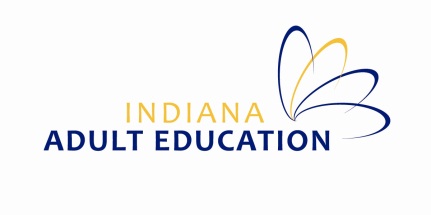 I, (print name) _____________________________________________, am enrolled in an adult basic education (ABE) program.  This ABE program works with the following programs and agencies to help students improve their skills and earn better jobs:Other state-funded adult education programsWorkOne offices and job training programsPublic and private collegesState executive offices, departments, and agencies including the Indiana Department of Workforce Development (DWD), Division of Adult Education and the Indiana Department of EducationThe community center affiliated with your classroom (including MLK Center, Boner Center, Hawthorne, Mary Rigg, Glick Community Center, local libraries)By signing this form, I understand and agree to the following:DWD use of directory information (name, address, birth, and social security number) to match test score records, wage information, and college/training program enrollment records that assist the state to evaluate and improve its programs and to report results to the federal and state governmentThe sharing of information between the agencies and programs listed above.  This information may include my name, enrollment information, education/career goals, test scores, and employment history.  The information will be kept strictly confidential and will be used for program administration, research, and evaluation purposes.______________________________________	_________________________Signature of Student / Parent or Guardian*	Date_______________________________________	__________________________Signature of Staff / Witness to the Student’s Signature      Date*Students under the age of 18 must have this consent form signed by the student’s parent or guardian.I give WTAE permission to share photo images and student approved testimonials on WTAAE social media platforms, website, and partnering state agencies.								Initial here__________